Public Aquarium California Specimen List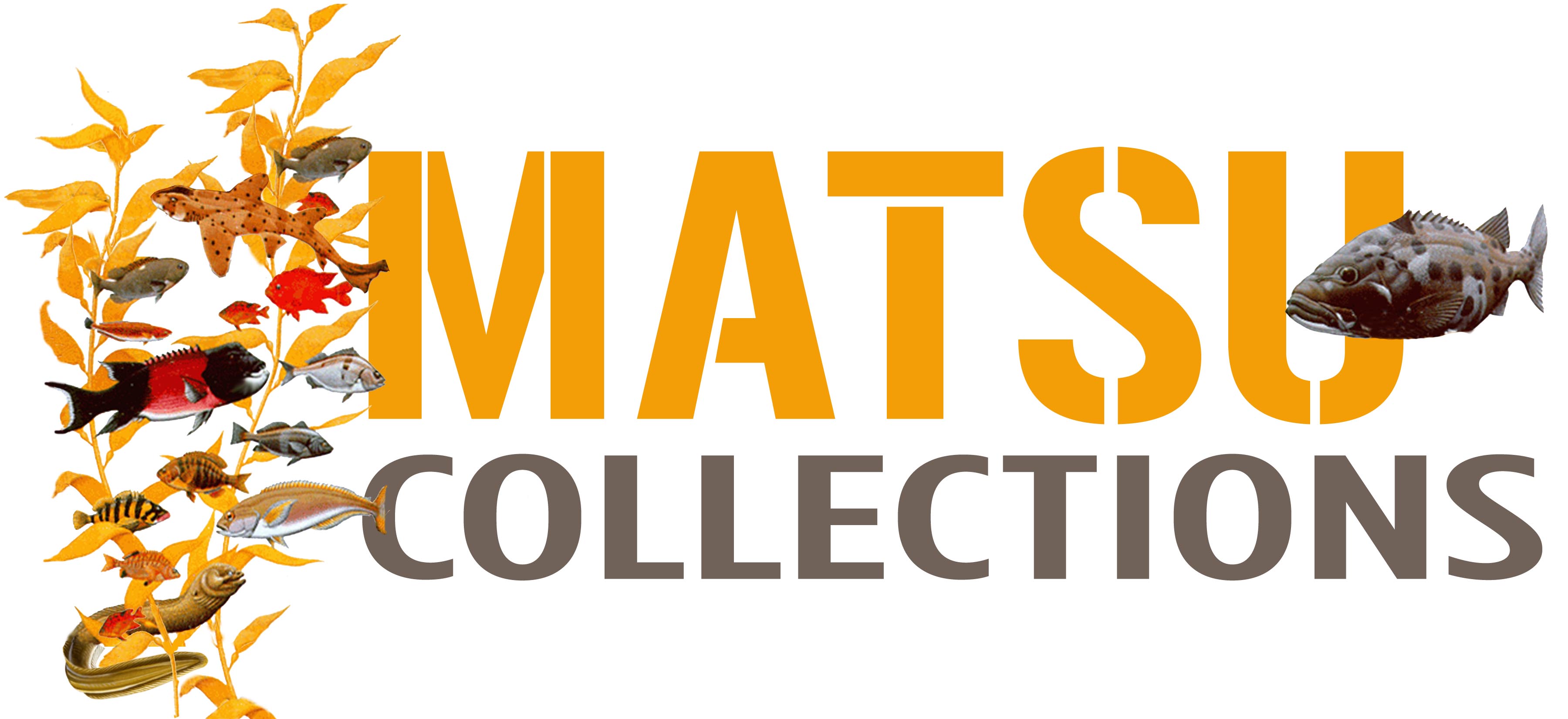 Marine Aquaria Receiver’s Lis. 84973ECHINODERMS SPECIMEN LIST Robert Burhans: (858) 774-2806 or email: Bob@matsucollections.com                        **Special order specimens are those which are infrequently encountered or pose specific collecting challenges.  EXAMPLECOMMON NAME
LATIN NAMECOMMENTS*SIZE & DISTRIBUTIONUS$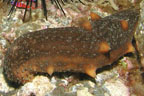 Warty Sea CucumberParastichopus parvimensisObtained from Licensed Sea Cucumber collectorOn rocky substrate and soft bottoms
 To 10 inches (25 cm)Monterey, Ca. to Baja California Sur15.00     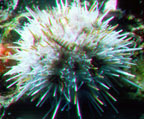 White Sea UrchinLytechinus anamesusObtained from Licensed Urchin collectorOn rocky substrate and soft bottoms
 To 3 inches (7.5 cm)Monterey, Ca. to Baja California Sur  15.00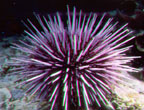 Purple Sea UrchinStrogylocentrotus purpuratusObtained from Licensed Urchin collectorOn rocky substrate and soft bottoms, usually below kelp beds
 To 3.6 inches (8.5 cm)Monterey, Ca. to Baja California Sur  20.00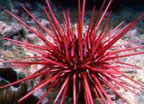 Red Sea UrchinStrongylocentrotus franciscanusObtained from Licensed Urchin collectorOn rocky substrate and soft bottoms, usually below kelp beds
 To 10 inches (25 cm)Alaska to Cedros Island, Baja California Sur  25.00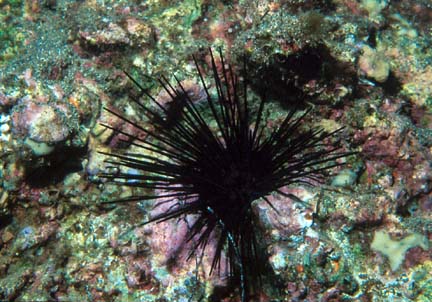 Long Spined Sea UrchinCentrostephanus coronatusObtained from Licensed Urchin collectorOn rocky bottoms coming out to forage at nights on soft bottoms.To 7 inches (175mm)Channel Islands, California to Galapagos Island35.00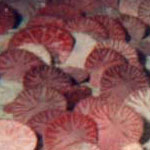 Sand DollarDendraster excentritusSoft Sandy bottoms
 To 6 inches (15 cm)San Pedro, California to Ecuador 7.50.  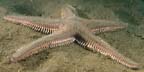 Spiny Sand StarAstropecten armatusSoft Sandy bottoms
 To 3 inches (7.5 cm)San Pedro California to Panama 15.00     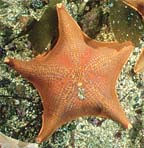 Bat StarAsteria miniataOn rocky as well as sandy bottoms
 To 8 inches (20 cm)Sitka, Alaska to Isla Cedros, Baja California 30.00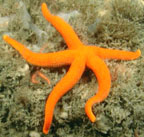 Blood StarHenricia leviusculaOn rocks encrusted with sponges and bryozoans
 To 8 inches (20 cm)Aleutian Islands to Baja California     35.00 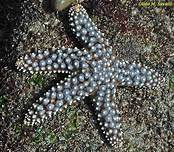 Giant-spined StarPisaster giganteusRocky and sandy bottoms
 To 22 inches (56 cm)Vancouver, British Columbia to Isla Cedros, Baja California 35.00     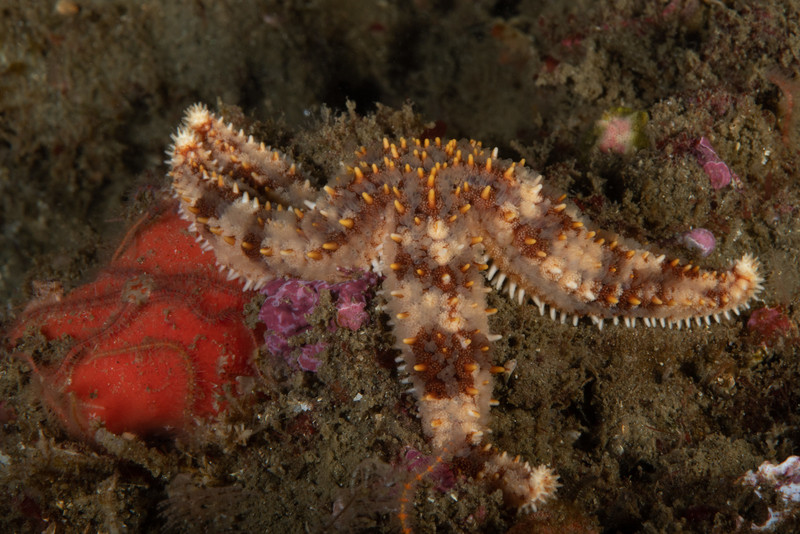 Fragile Rainbow StarAstrometis sertuliferaRocky bottoms
 To  inches (7.5 cm)Santa Barbara, California to Gulf of California35.00    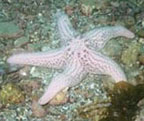 Short Spined Sea StarPisaster brevispinnis**Difficult to findRocky and soft bottoms
 To 24 inches (60 cm)Sitka, Alaska to San Diego, California 75.00     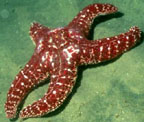 Ochre StarPisaster ochraceusCurrently not recommended!Soft Sandy bottoms
 To 3 inches (7.5 cm)Alaska to Baja California30.00     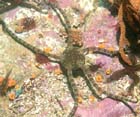 Smooth Brittle StarOphioplocus esmarkiOn rocky and sand bottoms.
 To 6 inches (15 cm)Tomales Bay to San Diego, California 10.00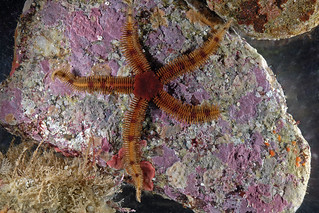 Spiny BrittlestarOphiopteris papillosaFound on rocks and kelp holdfasts. Very delicate!To 7” diameterRange: British Columbia to Baja California7.50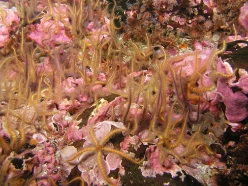 Spiny Brittle StarOphiothrix spiculataOn rocky and sand bottoms
 To 15 inches (38 cm)Central California to Galapagos Island.7.50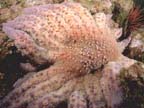 Sunflower StarPycnopodia helianthodes**Difficult to findRocky and soft bottoms. 20 to 24 armsTo 36 inches (90cm)Aleutian Islands to Baja California100.00